			         บันทึกข้อความ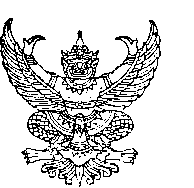 ส่วนราชการ  งานวิจัย บริการวิชาการ ทำนุฯ  คณะพยาบาลศาสตร์ มหาวิทยาลัยอุบลราชธานี  โทร . 6017ที่  อว. 0604.20 / พิเศษ			   	       วันที่     	    เรื่อง 	ขออนุมัติรับเงินสมนาคุณการตีพิมพ์เผยแพร่ผลงานวิจัยในวารสารวิชาการระดับชาติ ปีงบประมาณ พ.ศ. 25651) เรียน    คณบดีคณะพยาบาลศาสตร์ ตามประกาศคณะพยาบาลศาสตร์ มหาวิทยาลัยอุบลราชธานี เรื่อง หลักเกณฑ์การใช้เงินรายได้เพื่อส่งเสริมการสร้างสรรค์ผลงานทางวิชาการ ลงวันที่ 3 กรกฎาคม 2563 นั้น         ในการนี้ ข้าพเจ้า ...................................................... ตำแหน่ง ......................................... สังกัด ................................................  ใคร่ขออนุมัติรับเงินสมนาคุณการตีพิมพ์เผยแพร่ผลงานวิจัยในวารสารวิชาการระดับชาติหรือระดับนานาชาติ ปีงบประมาณ พ.ศ. 2565 ที่อยู่ในฐานข้อมูลระดับนานาชาติที่คณะกรรมการข้าราชการพลเรือนในสถาบันอุดมศึกษา (ก.พ.อ.) รับรอง บทความเรื่อง “......................................................................................................” ตีพิมพ์ในวารสาร .................................. ปีที่ ............. ฉบับที่ ...... (ระบุเดือนที่ตีพิมพ์) ที่มี Impact factor = .................. อยู่ในกลุ่ม ....TCI .................... ผู้ขอรับเงินสมนาคุณ ............................................ ตำแหน่ง ................................ สังกัด คณะพยาบาลศาสตร์ โดยขอรับเงินสมนาคุณ จำนวน ...................................... บาท (จำนวนเงินเป็นตัวอักษร)ทั้งนี้ได้แนบเอกสารประกอบการขอรับเงินสมนาคุณ ดังนี้แบบเสนอขอรับเงินสมนาคุณการตีพิมพ์เผยแพร่ผลงานวิจัยในวารสารวิชาการระดับชาติ ปีงบประมาณ  พ.ศ. 2565สำเนาหน้าปกวารสาร  และกองบรรณาธิการ  พร้อมลงลายมือสำเนาถูกต้องสำเนาบทความวิจัยที่ได้รับการตีพิมพ์ในวารสารวิชาการระดับชาติ พร้อมลงลายมือสำเนาถูกต้องเอกสารแสดงการจัดระดับของการจัดกลุ่ม TCIจึงเรียนมาเพื่อโปรดพิจารณา       (ลงชื่อ) .............................................ผู้ขอรับทุน		                (………………………………….)          		       	   ตำแหน่ง .............................             1) เรียน  คณบดี         ตรวจสอบเบื้องต้นแล้ว ผู้ขอรับเงินสมนาคุณมีคุณสมบัติและหลักฐานตามประกาศฯ เห็นควร …………………………………………………..       เสนอคณบดีเพื่อพิจารณาอนุมัติ                           (ลงชื่อ)................................................                               (นางสาววิไลลักษณ์  มารุตะพันธ์)                            ตำแหน่ง นักวิชาการเงินและบัญชีวันที่.................................................2) เรียน  รองคณบดีฝ่ายวิจัย บริการวิชาการ ทำนุบำรุงศิลปวัฒนธรรม                      ตรวจสอบเบื้องต้นแล้ว ผู้ขอรับเงินสมนาคุณมีคุณสมบัติและหลักฐานตามประกาศฯ เห็นควร .......................................................        เสนอคณบดีเพื่อพิจารณาอนุมัติ (ลงชื่อ)........................................(นางสาวสุนันทา  ครองยุทธ) ตำแหน่ง รองคณบดีฝ่ายวิจัย บริการวิชาการ และทำนุบำรุงศิลปวัฒนธรรมวันที่................................................. 3) เรียน  รองคณบดีฝ่ายบริหาร          เพื่อโปรดพิจารณาเห็นควรอนุมัติจ่ายเงินสมนาคุณตามประกาศฯ จำนวน ............................... บาท(ลงชื่อ)................................................... (ผู้ช่วยศาสตราจารย์ สมลักษณ์  เทพสุริยานนท์)ตำแหน่ง รองคณบดีฝ่ายบริหารวันที่.......................................................4)            อนุมัติให้จ่ายเงินสมนาคุณตามเสนอ ข้อ 3       อนุมัติ       ไม่อนุมัติ(ลงชื่อ)........................................... .......... (ผู้ช่วยศาสตราจารย์สวงวน  ธานี)ตำแหน่ง   คณบดีคณะพยาบาลศาสตร์วันที่ ................................................